PERİODONTİTİSİN TEDAVİSİNDE METRONİDAZOL VE SEFUROSİMİN ETKİLERİNİN KARŞILAŞTIRMALI OLARAK İNCELENMESİEngin KARACAPeriodontoloji Anabilim Dalı Tez DanışmanıProf. Dr. Yücel YENERDoktora Tezi-2019T.C.ATATÜRK ÜNİVERSİTESİSAĞLIK BİLİMLERİ ENSTİTÜSÜPERİODONTİTİSİN TEDAVİSİNDE METRONİDAZOL VE SEFUROSİMİN ETKİLERİNİN KARŞILAŞTIRMALI OLARAK İNCELENMESİEngin KARACAPeriodontoloji Anabilim Dalı Doktora TeziTez Danışmanı Prof. Dr. Yücel YENERERZURUM2020İÇİNDEKİLERİÇİNDEKİLER	IŞEKİLLER DİZİNİ	IITABLOLAR DİZİNİ	III1. GİRİŞ ve AMAÇ	12. ÖZGÜN DEĞER ve YAYGIN ETKİ	33. MATERYAL VE METOT	43.1. Xxxxxxxx Xxxxxxxxxx	43.1.1. Xxxxxxxx Xxxxxxxxxx Xxxxxxxxxxxxxxxx	43.1.2.1. Xxxxxxxx Xxxxxxxxxx Xxxxxxxxxxx	54. ÖNCELİKLİ ALANLARLA İLGİSİ	6KAYNAKLAR	7ŞEKİLLER DİZİNİŞekil No 									        Sayfa NoŞekil 1.1. Ara başlık oluşturma	1Şekil 1.2. Tasarlanan bileşiklerin genel sentez şeması	1Şekil 2.1. Tüm yaş gruplarındaki erkeklerde en sık görülen bazı kanserlerin yüzde dağılımları	3Şekl 2.2. Tüm yaş gruplarındaki kadınlarda en sık görülen bazı kanserlerin yüzde	3(Şekiller dizini ve Tablolar dizini otomatik olarak oluşturulabilir. Bu Word sayfası da ona göre tasarlanmıştır. Bunun için önce tablonuzu veya şeklinizi tezinizin olduğu yerde bulunduğu bölüme göre numaralandırması yapıldıktan sonra örneğin Şekil 3.1. Kanser dağılımı İlgili kısım Mouse ile taranır. Giriş sekmesinde stiller bölmesindeki Şekil/ Tablo hangisi ise bir kere seçilmek suretiyle şekil dizininin hafızasına alınır. Daha sonra tüm şekil ve/veya tablo yazıları bittikten sonra “şekiller ya da tablolar” tablosu üzerine sağ klikleyerek ALANI GÜNCELLEŞTİR demeniz yeterli olacaktır.TABLOLAR DİZİNİTablo No 									        Sayfa NoTablo 3.1. Bileşiklerin sentezinde, saflaştırılmasında ve kimyasal analizlerinde kullanılan kimyasallar ve çözücüler	41. GİRİŞ ve AMAÇBu bölümde, tez konusunu önerisi hakkında açıklayıcı bilgiler yer almalıdır. Araştırılan problemin niteliği ve kapsamı açık bir şekilde sunulmalı, konunun güncel durumu ilgili yayınlara atıf yapılarak çalışmanın önemi kısa bir şekilde vurgulanmalı, tez çalışmasının bilime sağlayacağı katkı ve/veya yöntem açısından hedeflediği yenilikler ifade edilmelidir. Giriş bölümü materyal-metot, bulgular ya da tartışmaya ait bilgileri içermemelidir. Bu bölümün son paragrafında tezin amacı ve çalışmanın hipotezi/araştırma soruları net bir şekilde ortaya konulmalıdır.Bu formun hazırlanmasının nedeni Yüksek lisans veya Doktora tezini yazan arkadaşlarımıza Word’ün tez ile ilgili taslak formatını vermektir. Böylece bazı biçimsel ve teknik pek çok kısmı sadece kendi teziniz ve şahsınızla ilgili bilgileri girmek suretiyle daha doğru ve hızlı yapabilme imkânı sağlayacaktır. Bu taslak hazırlanırken Sağlık Bilimleri Enstitüsü tez yazım kılavuzu esas alınarak hazırlanmıştır. Ayrıntılı bütün bilgilere (https://atauni.edu.tr/tez-yazim-kilavuzu-2) sayfasında ulaşabilirsiniz. Tezin içindekiler kısmı otomatik olarak hazırlanabilir. Tez ana başlıkları (GİRİŞ ve MATERYAL METOD gibi kısımlar) zaten otomatik olarak eklenmiştir. Sizin yapmanız gereken kısım ise ara başlıklar dediğimiz kısımları numarasına göre ilgili tezde yazdığınız yerde onun ara başlık olduğunu belirtmenizdir. Bunun için aşağıdaki şekilde örnek gösterim bulunmaktadır.1 Tarif etmek gerekirse İlgili kısım Mouse ile taranır. Giriş sekmesinde stiller bölmesindeki ara başlık bir kere tıklanmak suretiyle ara başlık hafızasına alınır. Kontrol etmek isterseniz ilgili başlık kısmını taradığınızda ara başlık sekmesi belirgin veya seçili ise doğru yapıştırmışsınız demektir. Bu şekilde bütün tezdeki ara başlıkları bir kere tıklamak suretiyle sonunda basit bir işlemle bütün içindekileri oluşturmanız mümkün olacaktır.Şekil 1.1. Ara başlık oluşturma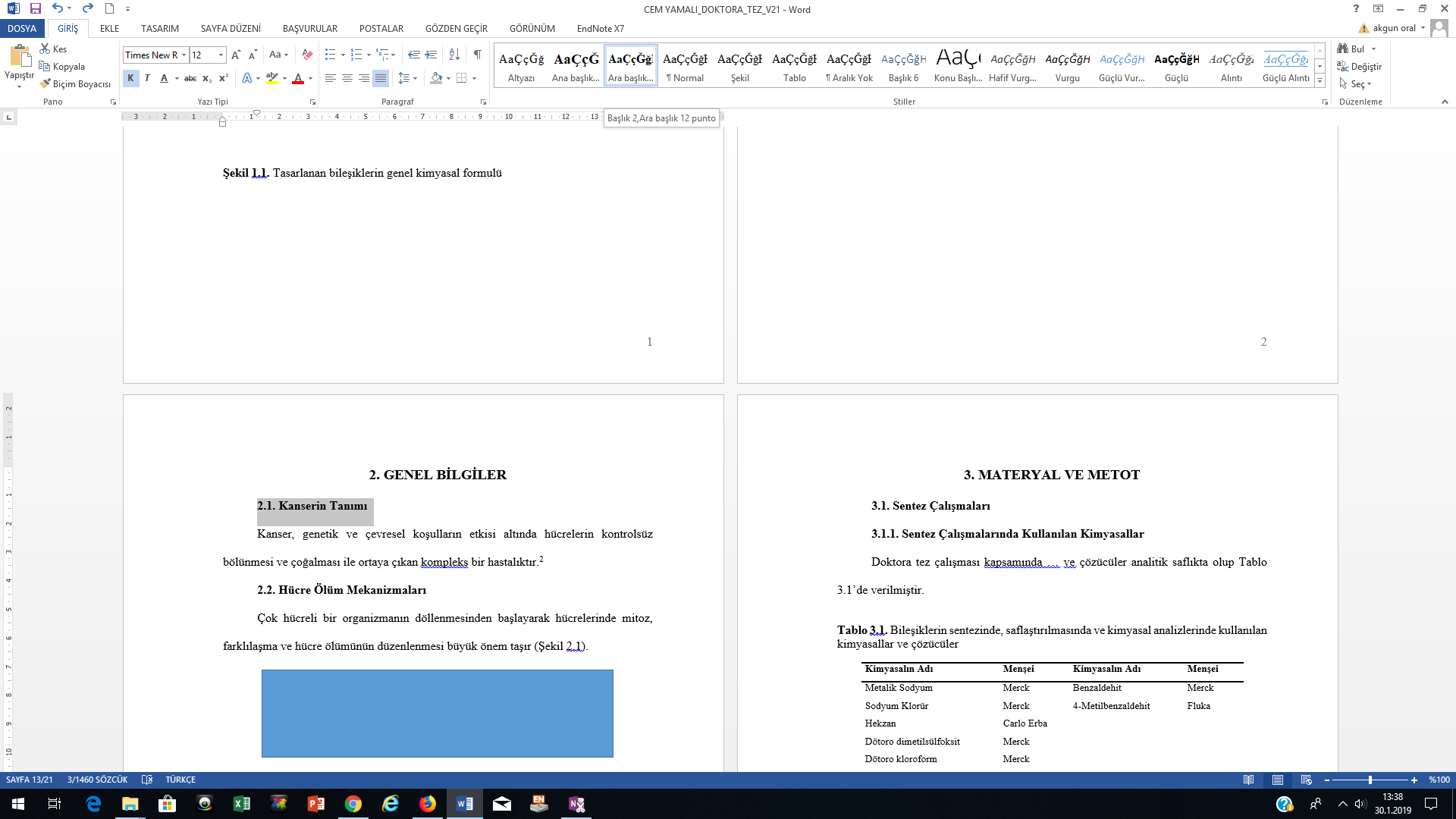 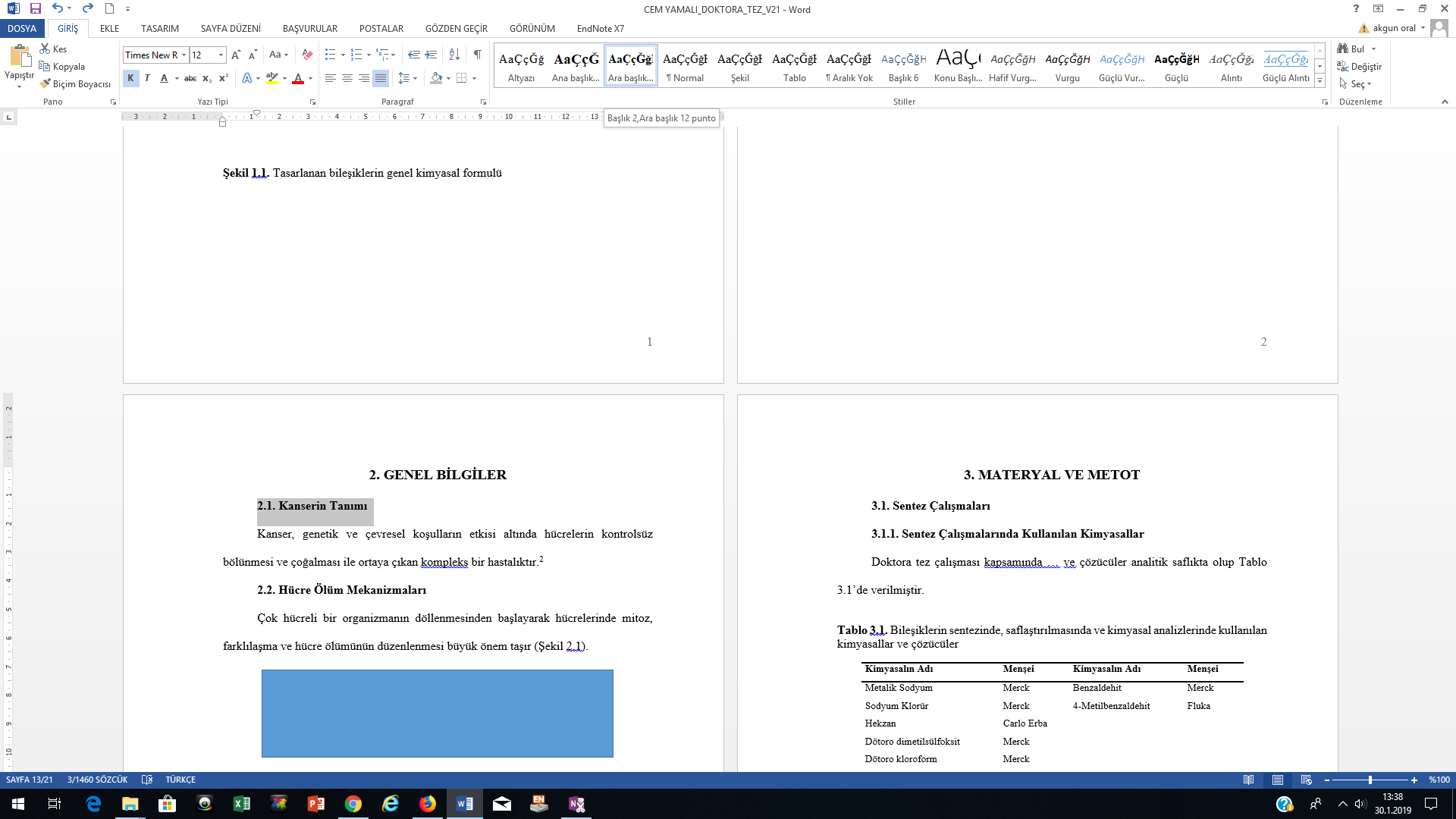 Şekil 1.2. Tasarlanan bileşiklerin genel sentez şemasıİçindekileri oluşturmak için yapacağınız son işlem ise Birinci olarak tezin 4. Sayfasındaki içindekiler tablosuna giderek içindekiler tablosunun üzerine sağ klikledikten sonra ALANI GÜNCELLEŞTİR kısmına tıklayarak yapabilirsiniz.İkinci olarak ise (eğer içindekiler tablosu yok ya da silinmiş ise) içindekiler tablosunu ekleyeceğiniz 4. Sayfaya gidip imleci sayfanın başına getireceksiniz. BAŞVURULAR sekmesindeki İÇİNDEKİLER alanına oradan da ÖZEL İÇİNDEKİLER TABLOSUNA’ tıklamanız suretiyle içindekileri oluşturmuş olacaksınız. Daha sonra içindekiler tablosunda herhangi bir güncelleme yapmanız durumunda ise içindekiler tablosunun üzerine sağ klikledikten sonra ALANI GÜNCELLEŞTİR kısmına tıklayarak yapabilirsiniz.2. ÖZGÜN DEĞER ve YAYGIN ETKİBu bölümde Tez Konusunun Önemi, Özgün Değeri ve Araştırma Sorusu veya Hipotezi yer almalıdır. Tez Konusunun Önerisi kapsamında ele alınan konunun kapsamı ve sınırları ile önemi literatürün eleştirel bir değerlendirmesinin yanı sıra nitel veya nicel verilerle açıklanır.Özgün değer yazılırken Tez Konusunun Önerisinin bilimsel kalitesi, farklılığı ve yeniliği, hangi eksikliği nasıl gidereceği veya hangi soruna nasıl bir çözüm geliştireceği ve/veya ilgili bilim veya teknoloji alan(lar)ına kavramsal, kuramsal ve/veya metodolojik olarak ne gibi özgün katkılarda bulunacağı literatüre atıf yapılarak açıklanır. Yaygın etki yazılırken Tez Konusu başarıyla gerçekleştirildiği takdirde tezden elde edilmesi öngörülen  	Toplumsal/kültürel etki,	Akademik etki,	Ekonomik etkisi belirtilmelidir.Şekil 2.1. Tüm yaş gruplarındaki erkeklerde en sık görülen bazı kanserlerin yüzde dağılımları (Şekil ve şekil başlıklarını ortalayarak veriniz)3. MATERYAL VE METOTBu bölümde materyal ve inceleme metodu açıklanmalıdır. Araştırmanın türü (tanımlayıcı, deneysel, prospektif vb.), kullanılan bireyler, evren (popülasyon) ve örneklem büyüklüğü, örneklemin nasıl ve hangi yöntemle seçildiği belirtilmelidir. Verilerin toplanma tarihi, veri toplama araçları (deney araçları, anketler, geçerlik ve güvenirliği yapılmış ölçekler vb.) ve veri toplama araçlarının kim tarafından hazırlandığı gerekli durumlarda kaynak gösterilerek yazılmalıdır. Kullanılan formlar (anket, ölçek vb.) ek olarak sunulmalıdır. Kullanılan ticari ürünler, kimyasallar ve cihazlara ait bilgiler (marka, model, üretici firma, şehir, ülke vb.) bu bölümde verilmelidir. Uygulanan yöntemin anlaşılmasını kolaylaştırmak amacı ile yöntem şeması kullanılabilir. Araştırmanın bağımlı ve bağımsız değişkenleri, verilerin değerlendirilmesinin nasıl yapıldığı, uygulanan istatistiksel testler bu bölümde açıklanmalıdır. Çalışmanın yapılması için alınan izinler ve etik kurul onayı bu bölümde belirtilmeli ve ilgili belgeler “EKLER” bölümünde sunulmalıdır.3.1. Xxxxxxxx Xxxxxxxxxx3.1.1. Xxxxxxxx Xxxxxxxxxx XxxxxxxxxxxxxxxxDoktora tez çalışması kapsamında… ve çözücüler analitik saflıkta olup Tablo 3.1’de verilmiştir.Tablo 3.1. Bileşiklerin sentezinde, saflaştırılmasında ve kimyasal analizlerinde kullanılan kimyasallar ve çözücüler3.1.2.1. Xxxxxxxx Xxxxxxxxxx Xxxxxxxxxxxİlaç adayı bileşiklerin moleküler özellikleri ile biyoaktiviteleri arasındaki ilişkilerin sayısal analizler ile nicel olarak tanımlama işlemi kantitatif yapı etki ilişkileri olarak bilinmektedir. 4. ÖNCELİKLİ ALANLARLA İLGİSİTez Öneri Konusunun Enstitü ve Ana Bilim Dalı Öncelikli Araştırma Alanlarıyla İlişkisiBu başlık altında sunulan tez önerisinin Sağlık Bilimleri Enstitüsü Öncelikli Araştırma Alanları ve önerinin sunulduğu ana bilim dalı tarafından belirlenen öncelikli alanlardan hangisi veya hangilerine yönelik olduğunu ve yapılacak tez çalışmasının bu öncelikli alana nasıl bir katkı sağlamasının beklendiğini açıklayınız. KAYNAKLARTezde kullanılacak bütün kaynak tipleri (Dergi, Kitap, Web sayfası vb. gibi) tez yazım kılavuzunda belirtildiği gibi olmalıdır. Dergi kaynakları gösterilirken;Yazarın soyadı adının baş harfi (ilk harfler büyük olacak; yazarın iki adı/soyadı varsa ilk harfleri bitişik yazılacak; birden çok yazar varsa virgülle ayrılacak). Makalenin başlığı (sadece başlangıçtaki ilk harf büyük). Dergi adı (dergi adları italik yazılacak)(Dergi adı yazılırken, varsa resmi kısa adı yoksa uzun adı ile verilmelidir), yıl, cilt no: başlangıç - bitiş sayfa numaraları (sayfa numaralarında kısaltma olmayacak).Kaynaklar tez yazım kılavuzu esas alınarak hazırlanmalıdır. Ayrıntılı bütün bilgilere (https://atauni.edu.tr/tez-yazim-kilavuzu-2) sayfasında ulaşabilirsiniz. Kaynakların metin içinde gösterilmesi ve kaynaklar dizininin oluşturulmasında, hem yazım kolaylığı sağlaması hem de kaynaklardaki hataları en aza indirmesi açısından EndNote® gibi yazılım programlarının kullanılması önerilir. EndNote programında kullanılmak üzere Sağlık Bilimleri Enstitüsünün Tez Yazım Kurallarına göre hazırlanmış kaynak dizini oluşturma biçimi (EndNote stil adı: Ataturk Uni Saglik Bilimleri Enstitüsü) enstitümüz web sayfasından temin edilebilir.Tez referans numarası noktadan sonra kullanılmalıdır ve arada bir boşluk bırakılmamalıdır.2 Örnekte olduğu gibi olmalıdır.3 Referans numarasından sonra da bir boşluk olmalıdır. Kaynakların listesi oluşturulurken (numaralandırılması) paragraf-girinti yapılmamalıdır.Kimyasalın AdıMenşeiKimyasalın AdıMenşeiMetalik SodyumMerckBenzaldehitMerckSodyum KlorürMerck4-MetilbenzaldehitFlukaHekzanCarlo ErbaDötoro dimetilsülfoksitMerckDötoro kloroformMerck